                                                                La mia firma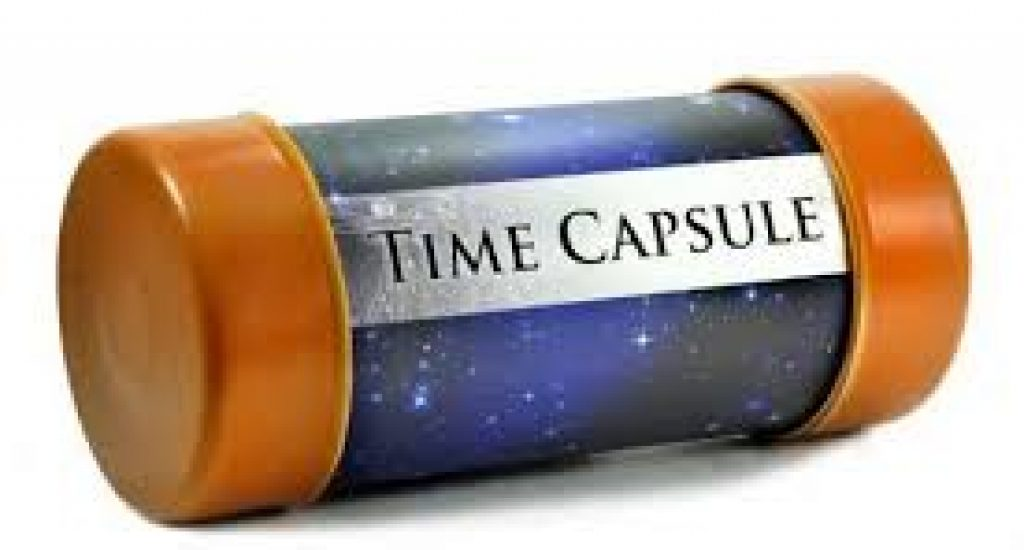 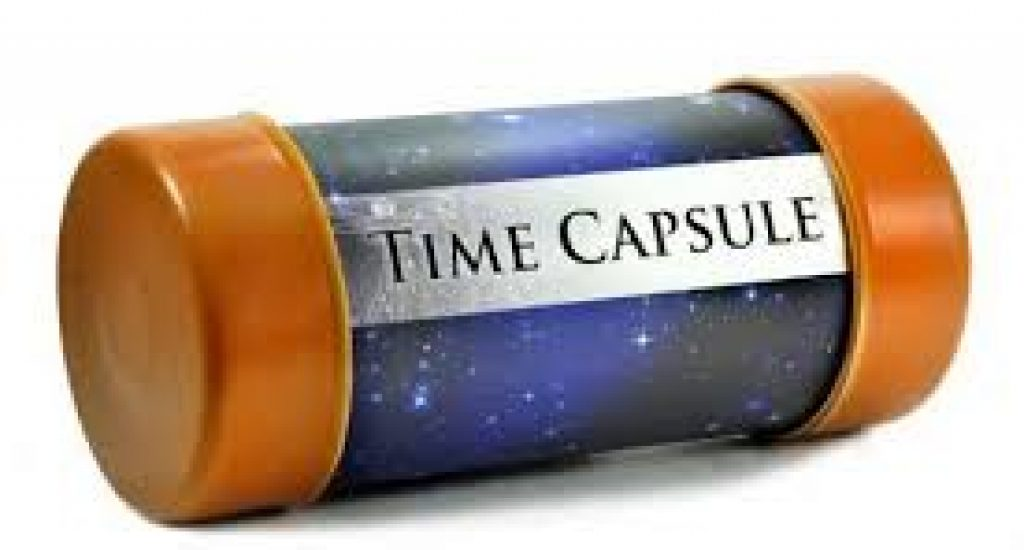 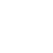 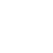 